«СТРУКТУРАМУЗЫКАЛЬНОГО ЗАНЯТИЯ»По структуре музыкальное  занятие состоит из пяти дисциплин:СЛУШАНИЕ.В его задачу входит:— Развивать у детей интерес к музыке, желание слушать её, закреплять знания о жанрах в музыке (песнях, танцах, маршах).— Обогащать музыкальные впечатления, способствовать дальнейшему развитию основ музыкальной культуры, осознанного отношения к музыки.— Формировать навыки культуры слушания музыки (не отвлекаться, слушать внимательно до конца).— Развивать умение чувствовать характер музыки, узнавать знакомые произведения, высказывать свои впечатления о прослушанном произведении.— Формировать умение замечать выразительные средства музыкального произведения (тихо, громко, медленно, быстро).— Развивать способность различать звуки по высоте.— Ещё на слушании мы знакомимся с музыкальными инструментами. Рассматриваем их на картинке, узнаем историю их создания, учимся слышать и различать их в музыкальном произведении. Что не мало важно, учимся играть на них будь то: бубны, колокольчики, металлофон, ложки, погремушки.— Закрепляем пройденный материал в дидактических играх.— На слушании мы знакомимся и осваиваем такое музыкальное явление, как ритм. Учимся слышать и чувствовать его, через отстукивание ритмических рисунков на кубиках, в ладоши, на шумовых музыкальных инструментах.2) ПЕНИЕ.В его задачи входит:— Формировать навыки выразительного пения, умение петь протяжно, подвижно, согласованно.— Развивать умение брать дыхание между фразами, перед началом пения.— Побуждать петь мелодию чисто, смягчать концы фраз, чётко произносить слова, петь выразительно, передавая характер музыки. Одним словом работаем над артикуляцией и дикцией. Обязательно применяем речевые игры.— Учимся подпевать мелодию солистам, петь сольно и всем вместе, слушая друг друга.— Если мы разучиваем песню с движениями, то мы учимся координировать свои действия, не забывая при этом петь. Так же мы закрепляем свои умения в логоритмических играх. Все эти навыки способствуют мозговой деятельности ребёнка3)  МУЗЫКАЛЬНО-РИТМИЧЕСКИЕ ДВИЖЕНИЯ.В их задачу входит:— Формировать у детей навык ритмического движения в соответствии с характером музыки, самостоятельно менять движения, в соответствии с формой музыки--- Осваиваем, совершенствуем и чередуем такие движения как: «пружинка», «фонарики»,        Занятия ритмикой, основанные на взаимосвязи музыки и движения, улучшают осанку ребёнка, координацию, вырабатывают чёткость ходьбы и лёгкость бега.4). ТАНЕЦ.— Задачи этой дисциплины тесно связаны и переплетаются с задачами музыкально-ритмических движений.— Основной целью танца является придание эмоционально – образного смысла выполняемым музыкально игровым движениям.— Учимся использовать мимику и пантомиму (особенно в изображении движений животных).5)  ИГРА.   --- Это обязательная часть наших занятий.На музыкальных занятиях мы применяем различные виды игр:— музыкальные – направленные на закрепление предыдущих форм занятий.— подвижные – направленные на развитие коммуникативного навыка, т. е. учатся взаимодействовать друг с другом.ВЫВОД:     --- Занятия музыкой способствует общему развитию личности ребёнка.    ---- Взаимосвязь между всеми сторонами воспитания складывается в процессе разнообразных видов и форм музыкальной деятельности.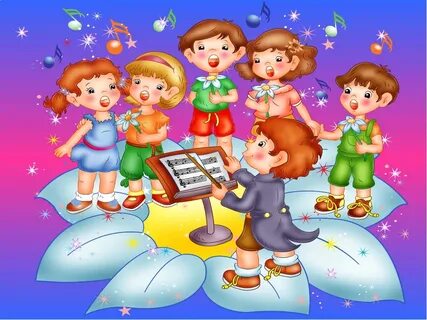 Материал подготовила:Музыкальный руководительЕлдырова М.В.РЕКОМЕНДАЦИИ РОДИТЕЛЯМКак слушать музыку?     Непременное условие — тишина в комнате. Ничто не должно отвлекать малыша. Мама сидит рядом с ребенком, или малыш находится на её руках, или оба сидят на диванчике. Мама тоже слушает. Её настроение, состояние передается малышу.   Как научить малыша подпевать?·         Пойте чаще, старайтесь не пропускать ни одного дня.·         Пойте негромко.·         Чередуйте пение с аккомпанементом и пением без музыкального сопровождения. Используйте детские музыкальные инструменты.·         Колыбельные пойте спокойно, ласково, тихо; веселые песни — оживленно.